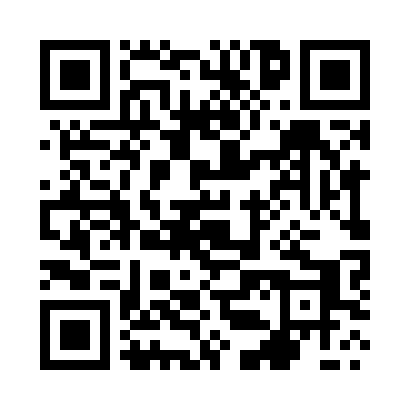 Prayer times for Przysleczk, PolandMon 1 Apr 2024 - Tue 30 Apr 2024High Latitude Method: Angle Based RulePrayer Calculation Method: Muslim World LeagueAsar Calculation Method: HanafiPrayer times provided by https://www.salahtimes.comDateDayFajrSunriseDhuhrAsrMaghribIsha1Mon4:176:1112:385:067:078:532Tue4:156:0912:385:077:088:553Wed4:126:0612:385:087:108:574Thu4:096:0412:375:097:118:595Fri4:076:0212:375:107:139:016Sat4:046:0012:375:127:149:037Sun4:015:5812:365:137:169:058Mon3:595:5612:365:147:189:079Tue3:565:5412:365:157:199:1010Wed3:535:5212:365:167:219:1211Thu3:505:5012:355:177:229:1412Fri3:485:4712:355:187:249:1613Sat3:455:4512:355:197:259:1814Sun3:425:4312:355:207:279:2015Mon3:395:4112:345:217:289:2316Tue3:375:3912:345:227:309:2517Wed3:345:3712:345:237:319:2718Thu3:315:3512:345:247:339:3019Fri3:285:3312:345:257:359:3220Sat3:255:3112:335:267:369:3421Sun3:225:2912:335:277:389:3722Mon3:195:2812:335:287:399:3923Tue3:165:2612:335:297:419:4124Wed3:145:2412:335:307:429:4425Thu3:115:2212:325:317:449:4626Fri3:085:2012:325:327:459:4927Sat3:055:1812:325:337:479:5128Sun3:025:1612:325:347:489:5429Mon2:595:1412:325:357:509:5630Tue2:565:1312:325:367:519:59